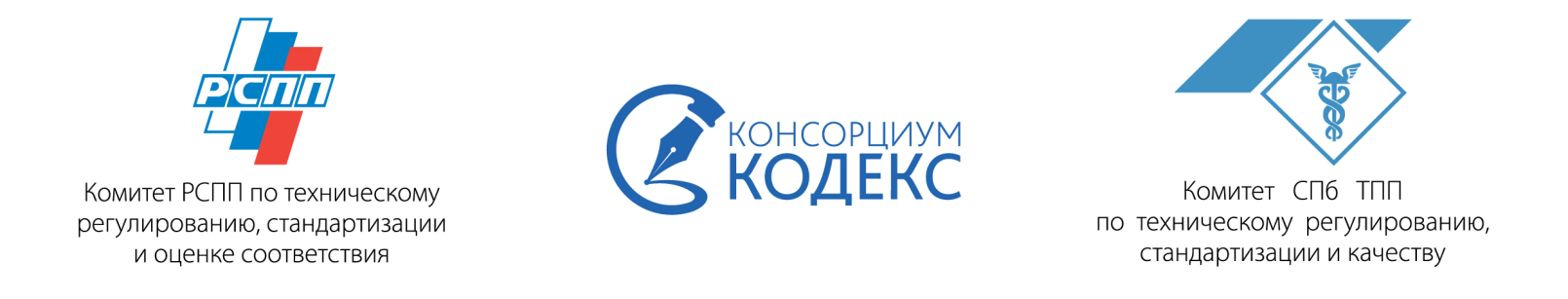 Исх. № 384                               Руководителям предприятий и организацийот 04.04.2017 г.                                                                               (по списку)Уважаемые коллеги!17 мая 2017 г. в Санкт-Петербурге состоится семинар на тему: «Обсуждение вопросов взаимодействия и обмена опытом в области технического регулирования, оценки соответствия и сертификации между Россией и Китаем». Организаторами мероприятия выступили Консорциум «Кодекс», Комитет РСПП по техническому регулированию, стандартизации и оценке соответствия и Комитет по  техническому регулированию, стандартизации и качеству Торгово-промышленной палаты Санкт-Петербурга.Семинар пройдёт при поддержке Института изучения китайских стандартов провинции Хейлунцзян и Администрации по стандартизации КНР.В ходе мероприятия будут обсуждаться вопросы технического регулирования, стандартизации и оценки соответствия. Особое внимание будет обращено на сотрудничество в области стандартизации и оценки соответствия в следующих областях:-	Нефтегазовый комплекс.-	Железнодорожный транспорт.Со стороны КНР докладчиками выступят руководящие сотрудники Администрации по стандартизации Китая, провинции Хейлунцзян и представители крупных китайских компаний.От российской стороны к участию приглашены представители федеральных органов власти, Российский экспортный центр, ОАО «Российские железные дороги», ПАО «Газпромнефть», ПАО НК «Роснефть» и других.Участие в мероприятии бесплатное.Для регистрации заполните заявку на участие в заседании и направьте ее по электронной почте ktr@cntd.ru. Подтверждением Вашей регистрации является Ваш индивидуальный номер участника. Узнавайте Ваш индивидуальный номер в день отправления заявки после 16.00.Приложения: 1.	Проект программы конференции;2.	Заявка на участие.С уважением,Первый заместитель Председателя Комитета РСПП по техническому регулированию,стандартизации и оценке соответствия,Председатель Совета по техническомурегулированию и стандартизациипри Минпромторге России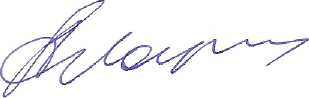 А.Н. ЛоцмановПредседатель Комитета СПбТППпо техническому регулированию,стандартизации и качеству,Президент Консорциума «Кодекс»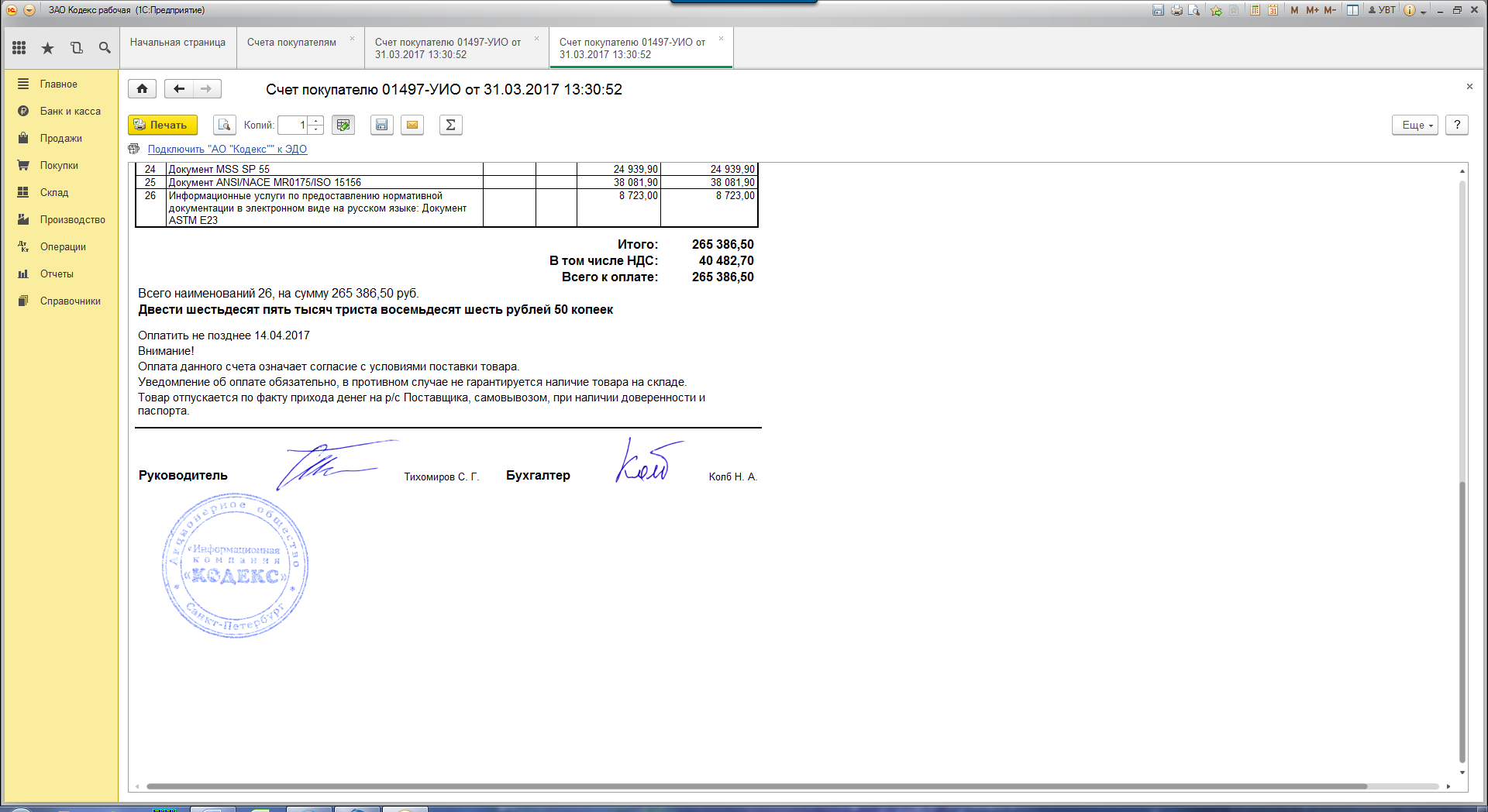 С.Г. Тихомиров